PROJETA partir de jeux de société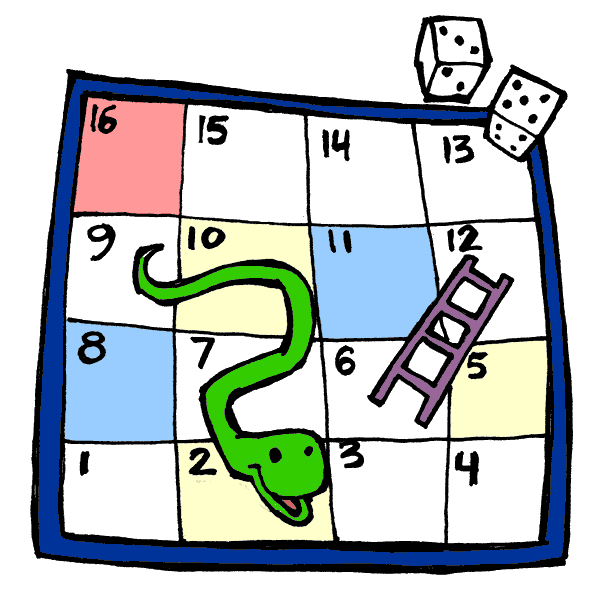 